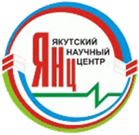 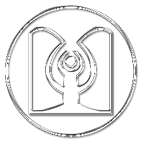 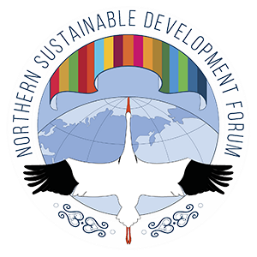 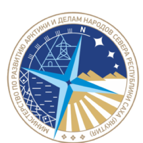 Круглый стол«АРКТИЧЕСКИЙ СОЦИУМ: ТРАЕКТОРИИ ПРОШЛОГО, НАСТОЯЩЕГО И БУДУЩЕГО»,посвященный 70-летию со дня рождения известного североведа, этносоциологаСаргыланы Макаровны Баишевой30 ноября 2022 г., г. ЯкутскТРЕТЬЕ ИНФОРМАЦИОННОЕ ПИСЬМОУважаемые коллеги!Приглашаем Вас принять участие в работе Круглого стола, который состоится в рамках проведения IV Северного форума по устойчивому развитию (СФУР). Актуальная информация по данному мероприятию, входящему в тематический блок Сайд-ивенты, размещена на сайте (https://nsdf.ru/events-2022/).Цель Круглого стола – обмен научными идеями и мнениями, результатами исследований по изучению комплексных проблем арктического социума между представителями различных научных направлений и школ в определении современного состояния арктического социума и выявлении основных направлений будущего изучения Арктического региона Якутии и России, основываясь на достижениях прошедшего и настоящего времени, содействуя открытию новых перспектив, посредством которых необходимо повысить благополучие коренных жителей, достигнуть совместных действий органов власти, крупных промышленных бизнес-структур, предпринимательского сообщества. Круглый стол будет проходить в гибридном формате (очно/онлайн) с обсуждением актуальных проблем арктического социума:Коренные малочисленные народы Севера и их правовой статус в условиях трансформации общества: глобальный и локальный контекст (основной докладчик – Голомарева Е.Х., председатель Комитета коренных малочисленных народов Севера и делам Арктики Госсобрания (Ил Тумэн) РС(Я), г. Якутск)Гуманитарная безопасность: этнолингвистический аспект в современной Арктике (основной докладчик – Петров А.А., д.ф.н., проф. РГПУ им. А.И. Герцена, г.СПб)Проблемы и перспективы интеграции малочисленных народов Севера в общероссийское социокультурное пространство (основной докладчик – Попков Ю.В., д.филос.н., проф., г.н.с., ИФПР СО РАН, г. Новосибирск)Арктический вектор североведческих исследований в России и Якутии (основной докладчик – Боякова С.И., д.и.н., зав. отделом истории и арктических исследований ИГИиПМНС СО РАН)Социальное самочувствие населения полиэтнического региона: теоретико-практические аспекты и результаты реализации научного проекта в условиях пандемии (основной докладчик – Маклашова Е.Г., д.социол.н., зам. директора ИГИиПМНС СО РАН)Молодежь коренных малочисленных народов Севера: идентичности и образ будущего (основной докладчик – Васильева О.В., к.полит.н., зав. ЦЭСИ ИГИиПМНС СО РАН)Арктический социум и роль СМИ в условиях новых вызовов глобализации (основной докладчик – Сидоров О.Г., к.ф.н., доцент, зав. кафедрой журналистики ФЛФ СВФУ им. М.К. Аммосова)Обобщение многоаспектного опыта работы современных исследователей по изучению, сохранению и популяризации научного наследия, их предшественников, основателей социологической и североведческой научной школы в крупном арктическом макрорегионе России – Якутии позволит определить индикаторы потенциала арктического социума, а тесное взаимодействие науки и государства, теории и практики – усилить процесс по гуманитарному обеспечению государственной безопасности в Арктике и в частности по возрождению, сохранению духовного, культурного и исторического наследия арктического социума.Участники мероприятия: научные сотрудники, преподаватели, аспиранты, студенты старших курсов высших учебных заведений, представители общественных объединений и органов государственной власти.Формат участия: - очное;-онлайн;-заочное.Формы участия: - выступление с основным докладом;- стендовый доклад, размещенный на сайте ИГИиПМНС СО РАН; - участие в обсуждении с публикацией;- участие в обсуждении без публикации.Оргкомитет будет рекомендовать работы участников к публикации в рецензируемом научном журнале СВФУ им. М.К. Аммосова «Арктика XXI век. Гуманитарные науки» (индексируется РИНЦ – elibrary.ru).Условия участия Доступ к участию в работе Круглого стола «Арктический социум: траектории прошлого, настоящего и будущего»  бесплатный.Для доступа к Круглому столу и на дискуссионные площадки IV Северного Форума по устойчивому развитию требуется пройти аккредитацию на официальном сайте мероприятия: www.nsdf.ru Дата и время проведения: 30 ноября 2022 г., 14:00 - 18:30Место проведения: 	 Главный учебный корпус СВФУ, кабинет 350г. Якутск, ул. Кулаковского, 42ВАЖНЫЕ ДАТЫДля участия в работе Круглого стола необходимо:Заполнить и отправить заявку на эл. адрес: bsm.roundtable2022@mail.ru до 07 ноября 2022 года (форма заявка представлена в Приложении 1).Представить полный текст доклада, оформленный в соответствии с требованиями, в электронном варианте на эл. адрес: bsm.roundtable2022@mail.ru до 20 ноября 2022 года (требования к оформлению – Приложение 2).В заключительной части планируется принятие рекомендаций по вопросам укрепления потенциала арктического социума, гуманитарного обеспечения государственной безопасности в Арктике.Для обсуждения Проекта рекомендаций просим участников Круглого стола предварительно, в срок до 20 ноября 2022 г. направить в адрес Оргкомитета свои предложения по основным проблемным вопросам комплексного развития арктического социума, ключевым точкам роста качества жизни коренного населения на фоне новых горизонтов государственной политики и жизненных стратегий современной молодежи в Арктическом регионе.Контактная информация Оргкомитета:Почтовый адрес: 677007, Россия, Республика Саха (Якутия), г. Якутск, ул. Петровского, д. 1, Институт гуманитарных исследований и проблем малочисленных народов Севера СО РАНЭлектронный адрес: bsm.roundtable2022@mail.ruтел.: 8(914)271-42-58 – секретарь Оргкомитета Попова Мария Михайловна.С уважением, Оргкомитет ТРЕБОВАНИЯ К ОФОРМЛЕНИЮ СТАТЬИОБРАЗЕЦ ОФОРМЛЕНИЯ СТАТЬИУДК 331.526-053.88 (571.56)Иван Иванович Ивановканд. социол. наук, доцент,Северо-Восточный федеральный университет им. М.К. Аммосова  г. Якутск, РФe-mail: ivanovl956@mail.ruНАИМЕНОВАНИЕ СТАТЬИАннотация:	Ключевые слова:	Основной текст. Основной текст. Основной текст. Основной текст.Список использованной литературы:Короновский А.А., Трубецков Д.И. «Тенденции трудовой миграции в Российской Федерации». Саратов: Изд-во ГосУНЦ «Колледж», 2002. 324 с.Представление окончательной регистрационной формы до 07 ноября 2022 г.Полный текст доклада (основного, стендового, статьи для публикации), оформленный в соответствии с требованиями до 20 ноября 2022 г.Предложения к Проекту рекомендаций Круглого столадо 20 ноября 2022 г.Дата Круглого стола 30 ноября 2022 г.ЗАЯВКАЗАЯВКАна участие в работе Круглого стола «Арктический социум: траектории прошлого, настоящего и будущего»на участие в работе Круглого стола «Арктический социум: траектории прошлого, настоящего и будущего»г. Якутск, 30 ноября 2022 г.г. Якутск, 30 ноября 2022 г.Ф.И.О. (полностью)Место работы или учебы (полное наименование учреждения)Должность Ученая степеньУченое званиеПочтовый адрес Контактный телефон (с кодом города)E-mail Формат участия (очное/онлайн/заочное) Форма участия (стендовый доклад /  участие в обсуждении с публикацией /участие в обсуждение без публикации)Название доклада / Тема выступления АктуальностьСтатья должна быть выполнена на актуальную тему и содержать результаты глубокого самостоятельного исследованияОтветственностьПолную ответственность за достоверность информации несут авторы докладов, их научные руководители.Размер листаА4(210x297 мм), ориентация книжнаяНумерацияНумерация страниц не ведетсяПоля(верхнее, нижнее, левое, правое) по 20 мм;Объем статьиот 2 до 8 страниц машинописного текстаФормат текстаMicrosoft Word 97-2003 (*.doc);ШрифтШрифт - Times New Roman; размер (кегль) – 12; [ Межстрочный интервал - полуторный  Выравнивание текста по ширине, отступ 1,25Последовательность изложения материала в статьеИндекс УДКИмя, отчество и фамилии авторов в именительном падеже.Ученые степень и звание, место работы / учебы, город, странаE-mailЗаглавными буквами название работыАннотация объемом не более 200 знаков (с пробелами)Ключевые слова (не более 7 слов).Текст статьиСписок использованной литературыРисунки и таблицыИзображения должны быть в формате jpg, gif, bmp. Рисунки должны быть черно-белые вставлены в текст и быть четкими. Таблицы и рисунки с поворотом листа не допускаются. Название и номера рисунков указываются под рисунками, названия и номера таблиц над таблицами. Размер шрифта в таблице - 11 пунктов.Списокиспользованной литературы и ссылкиСписок литературы оформляется в конце текста под названием «Список использованной литературы:» по ГОСТ 7.1-2003. В тексте обозначается квадратными скобками с указанием порядкового номера источника по списку и через запятую - номера страницы, например: [3, с. 111].СоавторыНе более 3-х